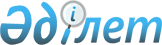 О признании утратившими силу некоторых решений Акжаикского районного маслихатаРешение Акжаикского районного маслихата Западно-Казахстанской области от 13 октября 2023 года № 7-5. Зарегистрирован в Департаменте юстиции Западно-Казахстанской области 16 октября 2023 года № 7265-07
      В соответствии со статьей 27 Закона Республики Казахстан "О правовых актах" Акжаикский районный маслихат РЕШИЛ:
      1. Признать утратившими силу:
      1) решение Акжаикского районного маслихата от 14 марта 2014 года № 18-4 "Об утверждении Правил о порядке проведения раздельных сходов местного сообщества и определения количества представителей жителей села, улицы, многоквартирного жилого дома для участия в сходе местного сообщества на территории Акжаикского района" (зарегистрированное в Реестре государственной регистрации нормативных правовых актов под № 3484);
      2) решение Акжаикского районного маслихата от 27 декабря 2021 года № 11-3 "О внесении изменений в решение Акжаикского районного маслихата от 14 марта 2014 года № 18-4 "Об утверждении Правил о порядке проведения раздельных сходов местного сообщества и определения количества представителей жителей села, улицы, многоквартирного жилого дома для участия в сходе местного сообщества на территории Акжаикского района".
      2. Настоящее решение вводится в действие по истечении десяти календарных дней после дня его первого официального опубликования.
					© 2012. РГП на ПХВ «Институт законодательства и правовой информации Республики Казахстан» Министерства юстиции Республики Казахстан
				
      Председатель Акжаикского районного маслихата

С. Сиражев
